แบบเสนอโครงการกองทุนหลักประกันสุขภาพระดับท้องถิ่น เขต 12 สงขลากิจกรรมหลักและกิจกรรมย่อย7. สรุปแผนงาน/โครงการ/กิจกรรม(ผู้เสนอฯ ลงรายละเอียด โดยในแต่ละข้อย่อยให้เลือกเพียง 1 รายการที่เป็นรายการหลักสำหรับใช้ในการจำแนกประเภทเท่านั้น เพื่อให้เจ้าหน้าที่ อปท. บันทึกข้อมูลลงโปรแกรมกองทุนฯ เมื่อได้รับอนุมัติแล้ว)7.1	หน่วยงาน/องค์กร/กลุ่มคนที่รับผิดชอบโครงการ (ตามประกาศคณะกรรมการหลักประกันฯ พ.ศ. 2557 ข้อ 7)	ชื่อหน่วยงาน/องค์กร/กลุ่มคน...........................................................................................................................	  7.1.1 หน่วยบริการหรือสถานบริการสาธารณสุข เช่น รพ.สต.	  7.1.2 หน่วยงานสาธารณสุขอื่นของ อปท. เช่น กองสาธารณสุขของเทศบาล	  7.1.3 หน่วยงานสาธารณสุขอื่นของรัฐ เช่น สสอ.	  7.1.4 หน่วยงานอื่นๆ ที่ไม่ใช่หน่วยงานสาธารณสุข เช่น โรงเรียน	  7.1.5 กลุ่มหรือองค์กรประชาชน7.2	ประเภทการสนับสนุน(ตามประกาศคณะกรรมการหลักประกันฯ พ.ศ. 2557 ข้อ 7)	  7.2.1 สนับสนุนการจัดบริการสาธารณสุขของ หน่วยบริการ/สถานบริการ/หน่วยงานสาธารณสุข [ข้อ 7(1)]	  7.2.2 สนับสนุนกิจกรรมสร้างเสริมสุขภาพ การป้องกันโรคของกลุ่มหรือองค์กรประชาชน/หน่วยงานอื่น [ข้อ 7(2)]	  7.2.3 สนับสนุนการจัดกิจกรรมของ ศูนย์เด็กเล็ก/ผู้สูงอายุ/คนพิการ [ข้อ 7(3)]	  7.2.4 สนับสนุนการบริหารหรือพัฒนากองทุนฯ [ข้อ 7(4)]	  7.2.5 สนับสนุนกรณีเกิดโรคระบาดหรือภัยพิบัติ [ข้อ 7(5)]7.3	กลุ่มเป้าหมายหลัก (ตามแนบท้ายประกาศคณะอนุกรรมการส่งเสริมสุขภาพและป้องกันโรคฯ พ.ศ. 2557)	  7.3.1 กลุ่มหญิงตั้งครรภ์และหญิงหลังคลอด	7.3.2กลุ่มเด็กเล็กและเด็กก่อนวัยเรียน  จำนวน   120  คน	  7.3.3 กลุ่มเด็กวัยเรียนและเยาวชน	  7.3.4 กลุ่มวัยทำงาน	  7.3.5.1 กลุ่มผู้สูงอายุ	  7.3.5.2 กลุ่มผู้ป่วยโรคเรื้อรัง	  7.3.6 กลุ่มคนพิการและทุพพลภาพ	  7.3.7 กลุ่มประชาชนทั่วไปที่มีภาวะเสี่ยงจำนวน   109   คน	  7.3.8 สำหรับการบริหารหรือพัฒนากองทุนฯ [ข้อ 7(4)]7.4	กิจกรรมหลักตามกลุ่มเป้าหมายหลัก	7.4.1  กลุ่มหญิงตั้งครรภ์และหญิงหลังคลอด	  7.4.1.1 การสำรวจข้อมูลสุขภาพ การจัดทำทะเบียนและฐานข้อมูลสุขภาพ	  7.4.1.2 การตรวจคัดกรอง ประเมินภาวะสุขภาพและการค้นหาผู้มีภาวะเสี่ยง	  7.4.1.3 การเยี่ยมติดตามดูแลสุขภาพก่อนคลอดและหลังคลอด	  7.4.1.4 การรณรงค์/ประชาสัมพันธ์/ฝึกอบรม/ให้ความรู้	  7.4.1.5 การส่งเสริมการเลี้ยงลูกด้วยนมแม่	  7.4.1.6 การคัดกรองและดูแลรักษามะเร็งปากมดลูกและมะเร็งเต้านม	  7.4.1.7 การส่งสริมสุขภาพช่องปาก	  7.4.1.8 อื่นๆ (ระบุ) .................................................................................................................	7.4.2  กลุ่มเด็กเล็กและเด็กก่อนวัยเรียน	  7.4.2.1 การสำรวจข้อมูลสุขภาพ การจัดทำทะเบียนและฐานข้อมูลสุขภาพ	  7.4.2.2 การตรวจคัดกรอง ประเมินภาวะสุขภาพและการค้นหาผู้มีภาวะเสี่ยง	  7.4.2.3 การเยี่ยมติดตามดูแลสุขภาพ	  7.4.2.4 การรณรงค์/ประชาสัมพันธ์/ฝึกอบรม/ให้ความรู้	  7.4.2.5 การส่งเสริมพัฒนาการตามวัย/กระบวนการเรียนรู้/ความฉลาดทางปัญญาและอารมณ์                                                                                                  จำนวน    50  คน  	  7.4.2.6 การส่งเสริมการได้รับวัคซีนป้องกันโรคตามวัย	  7.4.2.7 การส่งเสริมสุขภาพช่องปาก	  7.4.2.8 อื่นๆ (ระบุ) .................................................................................................................	7.4.3  กลุ่มเด็กวัยเรียนและเยาวชน	  7.4.3.1 การสำรวจข้อมูลสุขภาพ การจัดทำทะเบียนและฐานข้อมูลสุขภาพ	  7.4.3.2 การตรวจคัดกรอง ประเมินภาวะสุขภาพและการค้นหาผู้มีภาวะเสี่ยง	  7.4.3.3 การเยี่ยมติดตามดูแลสุขภาพ	  7.4.3.4 การรณรงค์/ประชาสัมพันธ์/ฝึกอบรม/ให้ความรู้	  7.4.3.5 การส่งสริมพัฒนาการตามวัย/กระบวนการเรียนรู้/ความฉลาดทางปัญญาและอารมณ์	  7.4.3.6 การส่งเสริมการได้รับวัคซีนป้องกันโรคตามวัย	  7.4.3.7 การป้องกันและลดปัญหาด้านเพศสัมพันธ์/การตั้งครรภ์ไม่พร้อม	  7.4.3.8 การป้องกันและลดปัญหาด้านสารเสพติด/ยาสูบ/เครื่องดื่มแอลกอฮอร์	  7.4.3.9 อื่นๆ (ระบุ) .................................................................................................................	7.4.4  กลุ่มวัยทำงาน	  7.4.4.1 การสำรวจข้อมูลสุขภาพ การจัดทำทะเบียนและฐานข้อมูลสุขภาพ	  7.4.4.2 การตรวจคัดกรอง ประเมินภาวะสุขภาพและการค้นหาผู้มีภาวะเสี่ยง	  7.4.4.3 การเยี่ยมติดตามดูแลสุขภาพ	  7.4.4.4 การรณรงค์/ประชาสัมพันธ์/ฝึกอบรม/ให้ความรู้	  7.4.4.5 การส่งเสริมพฤติกรรมสุขภาพในกลุ่มวัยทำงานและการปรับเปลี่ยนสิ่งแวดล้อมในการทำงาน	  7.4.4.6 การส่งเสริมการดูแลสุขภาพจิตแก่กลุ่มวัยทำงาน	  7.4.4.7 การป้องกันและลดปัญหาด้านเพศสัมพันธ์/การตั้งครรภ์ไม่พร้อม	  7.4.4.8 การป้องกันและลดปัญหาด้านสารเสพติด/ยาสูบ/เครื่องดื่มแอลกอฮอร์	  7.4.4.9 อื่นๆ (ระบุ) .................................................................................................................	  7.4.5.1 กลุ่มผู้สูงอายุ	  7.4.5.1.1 การสำรวจข้อมูลสุขภาพ การจัดทำทะเบียนและฐานข้อมูลสุขภาพ	  7.4.5.1.2 การตรวจคัดกรอง ประเมินภาวะสุขภาพและการค้นหาผู้มีภาวะเสี่ยง	  7.4.5.1.3 การเยี่ยมติดตามดูแลสุขภาพ	  7.4.5.1.4 การรณรงค์/ประชาสัมพันธ์/ฝึกอบรม/ให้ความรู้	  7.4.5.1.5 การส่งเสริมพัฒนาทักษะทางกายและใจ	  7.4.5.1.6 การคัดกรองและดูแลผู้มีภาวะซึมเศร้า	  7.4.5.1.7 การคัดกรองและดูแลผู้มีภาวะข้อเข่าเสื่อม	  7.4.5.1.8 อื่นๆ (ระบุ) .................................................................................................................	  7.4.5.2 กลุ่มผู้ป่วยโรคเรื้อรัง	  7.4.5.2.1 การสำรวจข้อมูลสุขภาพ การจัดทำทะเบียนและฐานข้อมูลสุขภาพ	  7.4.5.2.2 การตรวจคัดกรอง ประเมินภาวะสุขภาพและการค้นหาผู้มีภาวะเสี่ยง	  7.4.5.2.3 การเยี่ยมติดตามดูแลสุขภาพ	  7.4.5.2.4 การรณรงค์/ประชาสัมพันธ์/ฝึกอบรม/ให้ความรู้	  7.4.5.2.5 การคัดกรองและดูแลผู้ป่วยโรคเบาหวานและความดันโลหิตสูง	  7.4.5.2.6 การคัดกรองและดูแลผู้ป่วยโรคหัวใจ	  7.4.5.2.7 การคัดกรองและดูแลผู้ป่วยโรคหลอดเลือดสมอง	  7.4.5.2.8 การคัดกรองและดูแลผู้ป่วยโรคมะเร็ง	  7.4.5.2.9 อื่นๆ (ระบุ) .................................................................................................................	7.4.6  กลุ่มคนพิการและทุพพลภาพ	  7.4.6.1 การสำรวจข้อมูลสุขภาพ การจัดทำทะเบียนและฐานข้อมูลสุขภาพ	  7.4.6.2 การตรวจคัดกรอง ประเมินภาวะสุขภาพและการค้นหาผู้มีภาวะเสี่ยง	  7.4.6.3 การเยี่ยมติดตามดูแลสุขภาพ	  7.4.6.4 การรณรงค์/ประชาสัมพันธ์/ฝึกอบรม/ให้ความรู้	  7.4.6.5 การส่งเสริมพัฒนาทักษะทางกายและใจ	  7.4.6.6 การคัดกรองและดูแลผู้มีภาวะซึมเศร้า	  7.4.6.7 การคัดกรองและดูแลผู้มีภาวะข้อเข่าเสื่อม	  7.4.6.8 อื่นๆ (ระบุ) .................................................................................................................	7.4.7  กลุ่มประชาชนทั่วไปที่มีภาวะเสี่ยง	  7.4.7.1 การสำรวจข้อมูลสุขภาพ การจัดทำทะเบียนและฐานข้อมูลสุขภาพ	  7.4.7.2 การตรวจคัดกรอง ประเมินภาวะสุขภาพและการค้นหาผู้มีภาวะเสี่ยง	  7.4.7.3 การเยี่ยมติดตามดูแลสุขภาพ	  7.4.7.4 การรณรงค์/ประชาสัมพันธ์/ฝึกอบรม/ให้ความรู้	  7.4.7.5 การส่งเสริมการปรับเปลี่ยนพฤติกรรมและสิ่งแวดล้อมที่มีผลกระทบต่อสุขภาพ	  7.4.7.6 อื่นๆ (ระบุ) .................................................................................................................	7.4.8  สำหรับการบริหารหรือพัฒนากองทุนฯ [ข้อ 7(4)]	  7.4.8.1 อื่นๆ (ระบุ) .................................................................................................................ลงชื่อ...................................................ผู้เสนอแผนงาน/โครงการ/กิจกรรม     (..นางเรวดี   รังษีโกศัย....)                                          ตำแหน่ง  นักวิชาการสาธารณสุขชำนาญการวันที  ๒๗   เดือน  กันยายน  พ.ศ. ๒๕๖๑            (ลงชื่อ)............................................ผู้รับผิดชอบโครงการ                                                         ( นายพิรัช  ตั้งผดุงวงค์ )	                               ตำแหน่ง  ผู้อำนวยการโรงพยาบาลส่งเสริมสุขภาพตำบลโคกเคียน                                              วันที่  ๒๗ เดือน กันยายน  พ.ศ.๒๕๖๑ส่วนที่ 2 : ผลการพิจารณาแผนงาน/โครงการ/กิจกรรม(สำหรับเจ้าหน้าที่ อปท. ที่ได้รับมอบหมายลงรายละเอียด)	ตามมติการประชุมคณะกรรมการกองทุนหลักประกันสุขภาพ...........................................................................
ครั้งที่ ........... / 25…………… เมื่อวันที่............................................  ผลการพิจารณาแผนงาน/โครงการ/กิจกรรม ดังนี้	อนุมัติงบประมาณ เพื่อสนับสนุนแผนงาน/โครงการ/กิจกรรม จำนวน ..............................................บาท	เพราะ .........................................................................................................................................................		.........................................................................................................................................................	ไม่อนุมัติงบประมาณ เพื่อสนับสนุนแผนงาน/โครงการ/กิจกรรม	เพราะ .........................................................................................................................................................		.........................................................................................................................................................	หมายเหตุเพิ่มเติม (ถ้ามี) ...................................................................................................................................
.........................................................................................................................................................................................
.........................................................................................................................................................................................	ให้รายงานผลความสำเร็จของแผนงาน/โครงการ/กิจกรรมตามแบบฟอร์ม (ส่วนที่ 3)ภายในวันที่ ………………………………………………….........                                                            ลงชื่อ....................................................................(..................................................................)                                                        ตำแหน่ง................................................................                                                               วันที่-เดือน-พ.ศ. ....................................................ตารางการอบรมผู้ปกครองเด็กที่มีน้ำหนักน้อยกว่าเกณฑ์  ค่อนข้างน้อย และ เตี้ย ตามโครงการ เด็กแรกเกิด ถึง 6 ปี โภชนาการดี พัฒนาการสมวัยรพ.สต.โคกเคียน อำเภอเมืองนราธิวาส ปี ๒๕๖๒ณ ห้องประชุมโรงเรียนบ้านทอนวันที่  ๒4 เดือน กรกฏาคม  พ.ศ. ๒๕๖๒...............................................................................๐๘.๓๐ – ๐๙.๐๐ น.	ลงทะเบียน / พิธีเปิด			โดย นายพิรัช  ตั้งผดุงวงค์		ผอ.รพ.สต.โคกเคียน๐๙.๐๐ – ๑๐.๐๐ น.	อาหารสมองที่สำคัญในช่วงวัยทองของเด็กไทย			โดย นางชลธิชา ลิ่มอุสันโน	นักนักวิชาการสาธารณสุขชำนาญการ๑๐.๐๐ – 12.๐๐ น.	ภาวะ โภชนาการที่พึงประสงค์ในเด็กแรกเกิดถึง 6 ปี			โดยนางชลธิชา ลิ่มอุสันโน	นักนักวิชาการสาธารณสุขชำนาญการ			๑๒.๐๐ – ๑๓.๐๐ น.	พักรับประทานอาหารกลางวัน๑๓.๐๐ – ๑5.๐๐ น.	การแปรผลภาวะโภชนาการ และ			โดย นางเรวดี  รังษีโกศัยนักวิชาการสาธารณสุขชำนาญการ๑5.๐๐ – ๑6.๐๐ น.	การจัดเมนูอาหารตามกลุ่มวัยที่เหมาะสม			โดย นางชลธิชา ลิ่มอุสันโน	นักนักวิชาการสาธารณสุขชำนาญการ๑๖.๐๐ – ๑๖.๓๐ น.	ซักถามปัญหา/ข้อเสนอแนะ............................................................................หมายเหตุ : เวลา   ๑๐.๓๐ – ๑๐.๔๕ น.   พักรับประทานอาหารว่างและเครื่องดื่ม		  ๑๔.๓๐ – ๑๔.๔๕ น.   พักรับประทานอาหารว่างและเครื่องดื่มตารางการ.อบรมเชิงปฏิบัติการ อสม. เรื่องการใช้เครื่องมือคัดกรองพัฒนาการเบื้องต้น (DSPM )      ตามโครงการ เด็กแรกเกิด ถึง 6 ปี โภชนาการดี พัฒนาการสมวัยรพ.สต.โคกเคียน อำเภอเมืองนราธิวาส ปี ๒๕๖๒ณ ห้องประชุมโรงเรียนบ้านทอนวันที่๒5 เดือนกรกฏาคม  พ.ศ. ๒๕๖๒...............................................................................๐๘.๓๐ – ๐๙.๐๐ น.	ลงทะเบียน / พิธีเปิด			โดย นายพิรัช  ตั้งผดุงวงค์	ผอ.รพ.สต.โคกเคียน๐๙.๐๐ – ๑๑.๐๐ น.	สถานการณ์พัฒนาการเด็กไทย			โดย นางเรวดี  รังษีโกศัย		นักวิชาการสาธารณสุขชำนาญการ๑๑.๐๐ – 12.๐๐ น.	ประโยชน์การใช้เครื่องมือ DSPM (เครื่องมือตรวจพัฒนาการ)			โดย น.ส.ซาฟีน๊ะดอเลาะ		 นักวิชาการสาธารณสุขชำนาญการ			๑๒.๐๐ – ๑๓.๐๐ น.	พักรับประทานอาหารกลางวัน๑๓.๐๐ – ๑6.๐๐ น.	การฝึกปฏิบัตใช้เครื่องมือ DSPM 			โดย น.ส.ซาฟีน๊ะดอเลาะ		 นักวิชาการสาธารณสุขชำนาญการ๑๖.๐๐ – ๑๖.๓๐ น.	ซักถามปัญหา/ข้อเสนอแนะ............................................................................หมายเหตุ : เวลา   ๑๐.๓๐ – ๑๐.๔๕ น.   พักรับประทานอาหารว่างและเครื่องดื่ม		  ๑๔.๓๐ – ๑๔.๔๕ น.   พักรับประทานอาหารว่างและเครื่องดื่มตารางการอบรมผู้ปกครองเด็ก 5 กลุ่มวัยที่ตรวจพบสงสัยพัฒนาการล่าช้าตามโครงการ เด็กแรกเกิด ถึง 6 ปี โภชนาการดี พัฒนาการสมวัยรพ.สต.โคกเคียน อำเภอเมืองนราธิวาส ปี ๒๕๖๒ณ ห้องโรงพยาบาลส่งเสริมสุขภาพตำบลโคกเคียนวันที่  ๒6 เดือนกรกฏาคม  พ.ศ. ๒๕๖๒...............................................................................๐๘.๓๐ – ๐๙.๐๐ น.	ลงทะเบียน / พิธีเปิด			โดย นายพิรัช  ตั้งผดุงวงค์		ผอ.รพ.สต.โคกเคียน๐๙.๐๐ – ๑๐.๐๐ น.	พัฒนาการล่าช้าอันตรายอย่างไร			โดย นางเรวดี  รังษีโกศัยนักวิชาการสาธารณสุขชำนาญการ๑๐.๐๐ – 12.๐๐ น.	การส่งเสริมพัฒนาการในเด็ก 6 เดือน ถึง 60 เดือน			โดย นางเสาวลักษณ์  เจ๊ะมุ	นักจัดการทั่วไป			๑๒.๐๐ – ๑๓.๐๐ น.	พักรับประทานอาหารกลางวัน๑๓.๐๐ – ๑5.๐๐ น.	หลักการกระตุ้นพัฒนาการเด็กให้เหมาะสมตามวัย			โดย นางเสาวลักษณ์  เจ๊ะมุ	นักจัดการทั่วไป๑5.๐๐ – ๑6.๐๐ น.	แนวทางการส่งต่อเด็กเพื่อไปรับการกระตุ้นพัฒนาการ			โดยนางเรวดี  รังษีโกศัย		 นักวิชาการสาธารณสุขชำนาญการ๑๖.๐๐ – ๑๖.๓๐ น.	ซักถามปัญหา/ข้อเสนอแนะ............................................................................หมายเหตุ : เวลา   ๑๐.๓๐ – ๑๐.๔๕ น.   พักรับประทานอาหารว่างและเครื่องดื่ม		   ๑๔.๓๐ – ๑๔.๔๕ น.   พักรับประทานอาหารว่างและเครื่องดื่มส่วนที่ ๓ : แบบรายงานผลการดำเนินงาน/โครงการ/กิจกรรมที่ได้รับงบประมาณสนับสนุนจาก กองทุนหลักประกันสุขภาพองค์การบริหารส่วนตำบลโคกเคียนชื่อโครงการ เด็กแรกเกิด ถึง 6 ปี โภชนาการดี  พัฒนาการสมวัยรพ.สต.โคกเคียน  ปีงบประมาณ 2562๑.ผลการดำเนินงาน  -กิจกรรมอบรมผู้ปกครองเด็กที่มีน้ำหนักกว่าเกณฑ์ ค่อนข้างน้อย และเตี้ย แก่กลุ่มเป้าหมาย จำนวน  120  คน  -กิจกรรมอบรมเชิงปฏิบัติการ แก่ อสม.เรื่องการใช้เครื่องมือคัดกรองพัฒนาการเบื้องต้น (DSPM) แก่กลุ่มเป้าหมาย   จำนวน   109  คน  -กิจกรรมอบรม ผู้ปกครองเด็ก 5 กลุ่มวัยที่ตรวจพบสงสัยพัฒนาการล่าช้า แก่กลุ่มเป้าหมายจำนวน 50 คน๒.ผลสัมฤทธิ์ตามวัตถุประสงค์/ตัวชี้วัด   ๒.๑การบรรลุตามวัตถุประสงค์ ไม่บรรลุตามวัตถุประสงค์ บรรลุตามวัตถุประสงค์     เพราะกลุ่มเป้าหมายเข้าร่วมกิจกรรมดังกล่าวครบถ้วนตามจำนวนที่กำหนด และได้รับความรู้สามารถนำไปใช้ได้จริงในการดูและสุขภาพ ภาวะโภชนาการ และเฝ้าระวังภาวะพัฒนาการเด็กให้เหมาะสมตามวัย   ๒.๒ จำนวนผู้เข้าร่วมในแผนงาน/โครงการ/กิจกรรม.........279  คน๓.การเบิกจ่ายงบประมาณ  งบประมาณที่ได้รับการอนุมัติ     39,100  บาท  คิดเป็นร้อยละ  ๑๐๐  งบประมาณที่เบิกจ่ายจริง         ๓9,100  บาท  คิดเป็นร้อยละ  ๑๐๐  งบประมาณเหลือส่งคืนกองทุนฯ........-..........  บาท  คิดเป็นร้อยละ......-..........๔.ปัญหา/อุปสรรค ในการดำเนินงาน        ไม่มี        มีปัญหา/อุปสรรค.....กลุ่มเป้าหมายที่ควรได้รับ การเข้าร่วมกิจกรรมในครั้งนี้ไม่ครอบคลุมเนื่องจากมีกลุ่มเด็กที่ยังมีภาวะทุพโภชนาการ และ มีเด็กที่ตรวจพบ พัฒนาการสงสัยล่าช้าในพื้นที่อีกมาก                                                        ลงชื่อ..........................................................ผู้รายงาน                                                                    ( นางเรวดี     รังสีโกศัย )                                                   ตำแหน่ง นักวิชาการสาธารณสุขชำนาญการ                                                      วันที่.............เดือน............................พ.ศ.................ภาพกิจกรรมที่ 2 อบรมเชิงปฏิบัติการแก่ อสม.เรื่องการใช้เครื่องมือคัดกรองพัฒนาการเบื้องต้น(DSPM)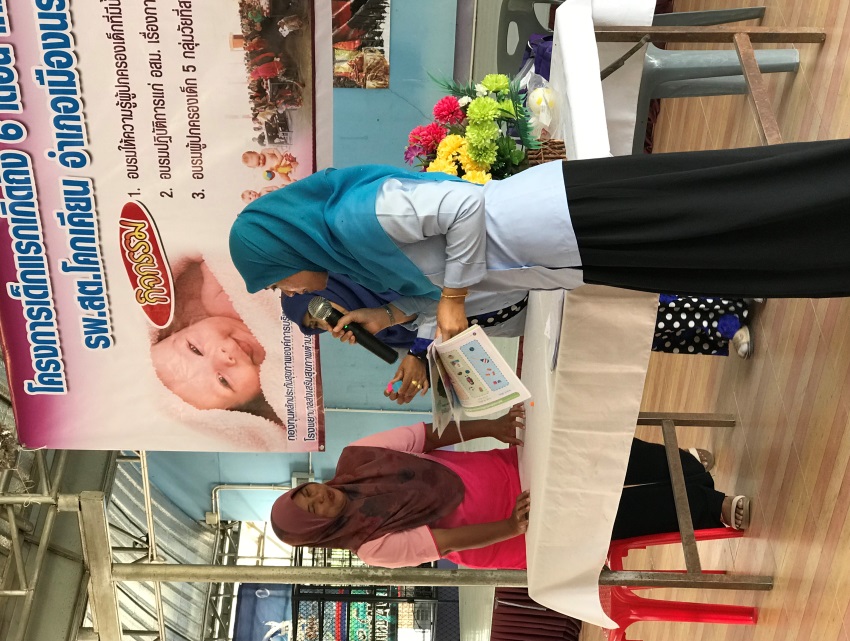 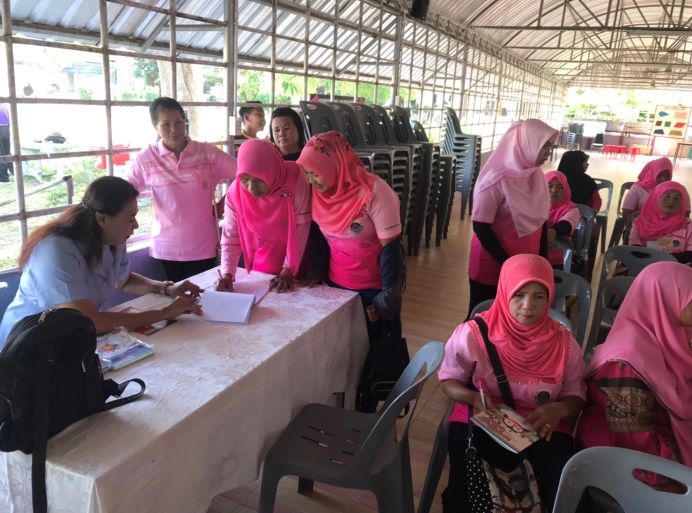 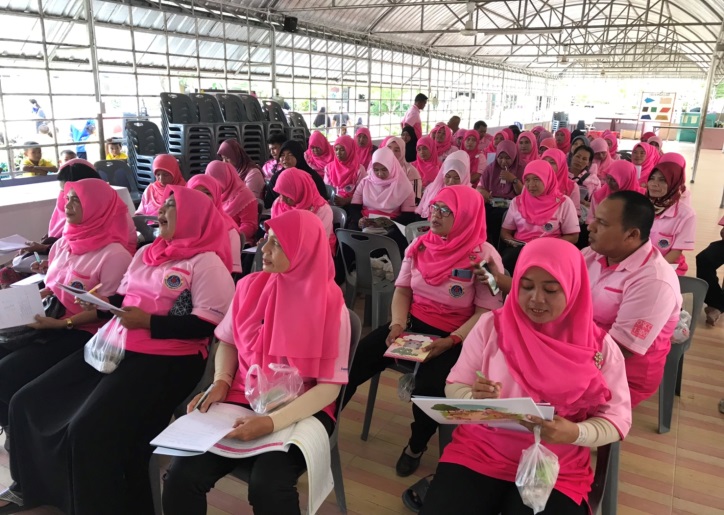 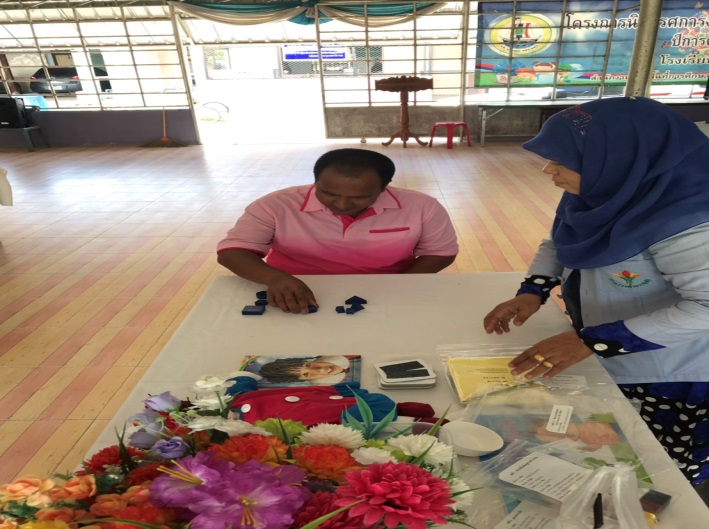 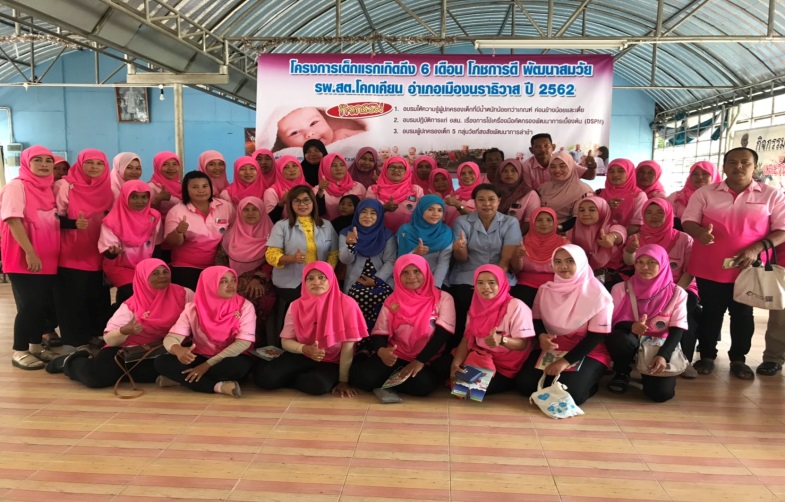 ภาพกิจกรรมที่ 3 อบรมผู้ปกครองเด็ก 5 กลุ่มวัยที่ตรวจพบสงสัยพัฒนาการล่าช้า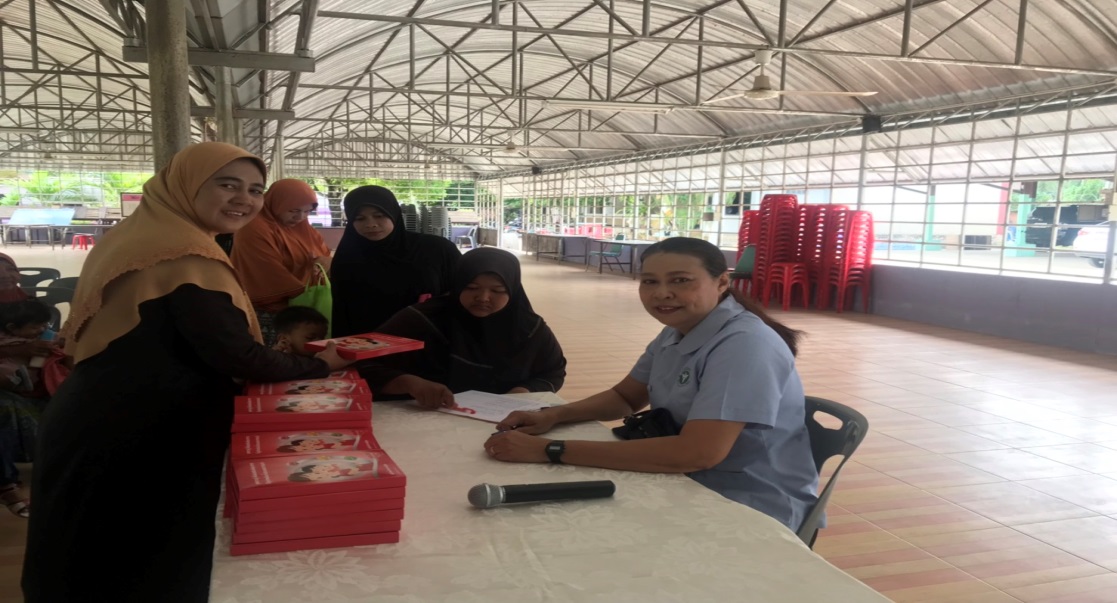 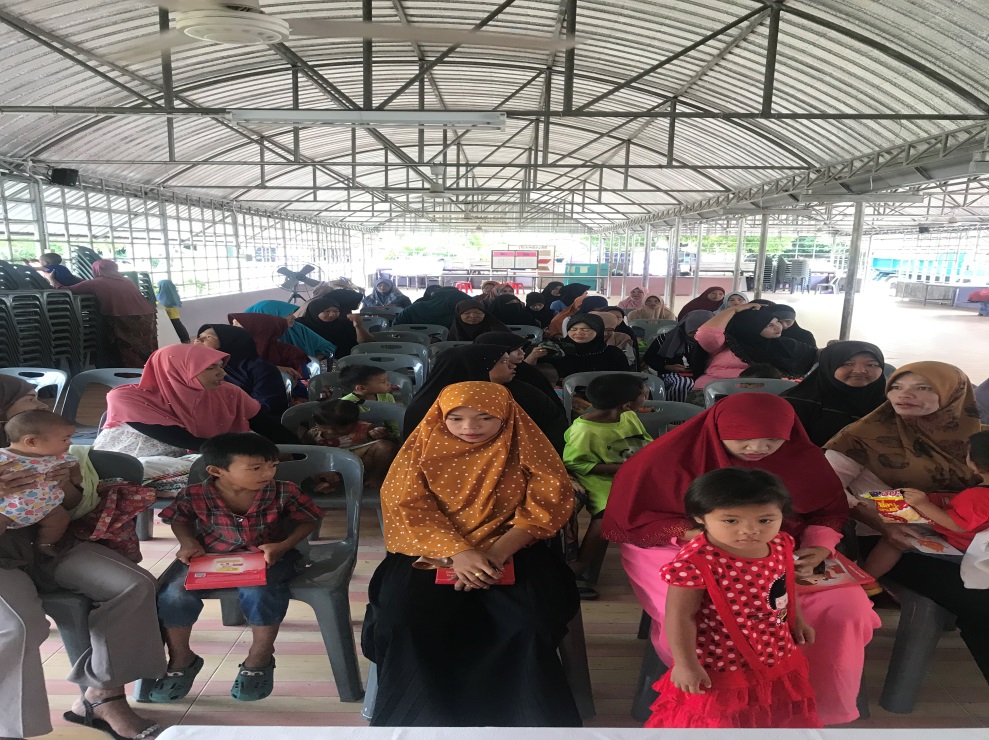 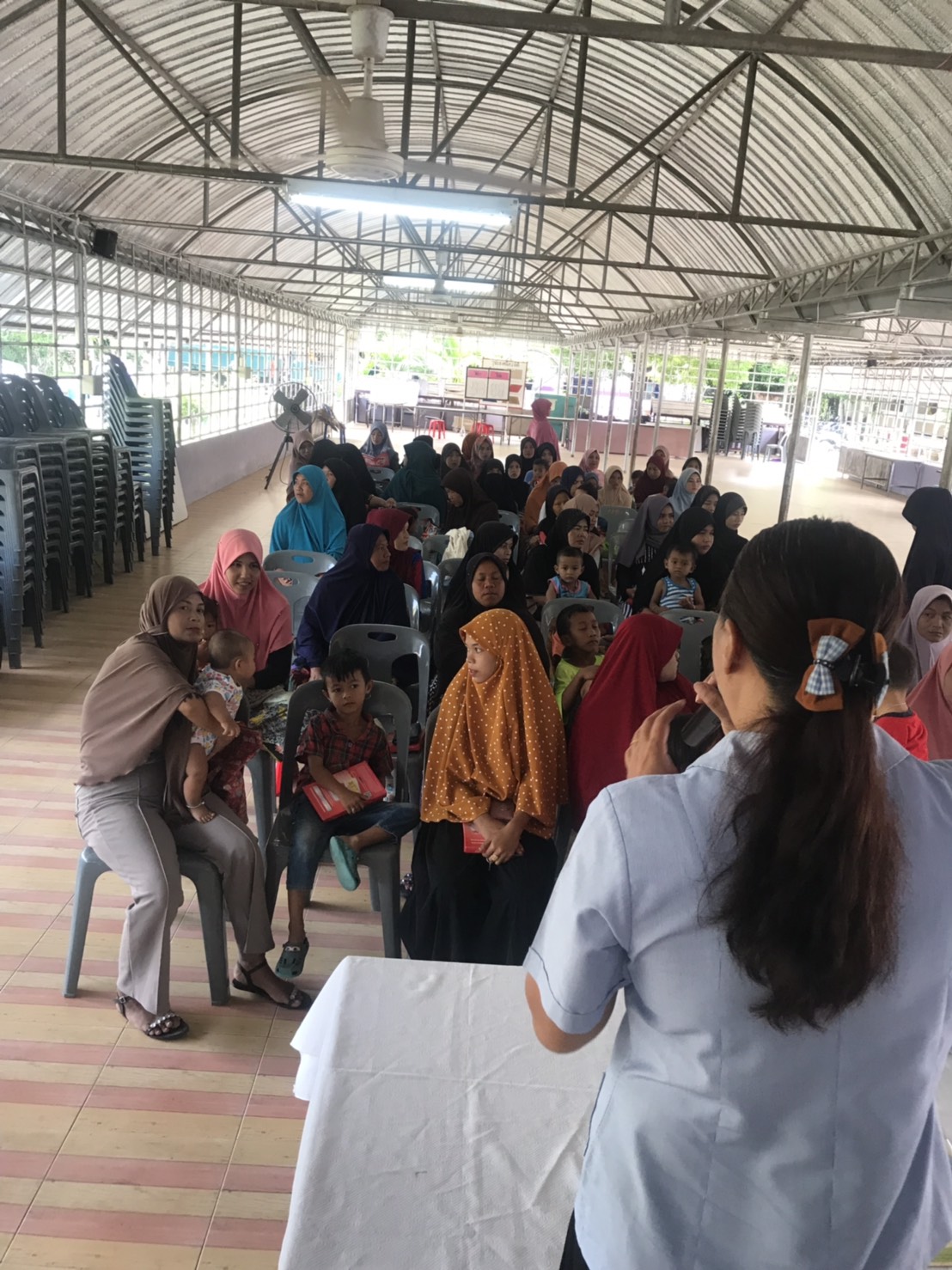 ภาพกิจกรรมที่ 1 อบรมผู้ปกครองเด็กที่มีน้ำหนักน้อยกว่าเกณฑ์ ค่อนข้างน้อย และเตี้ย 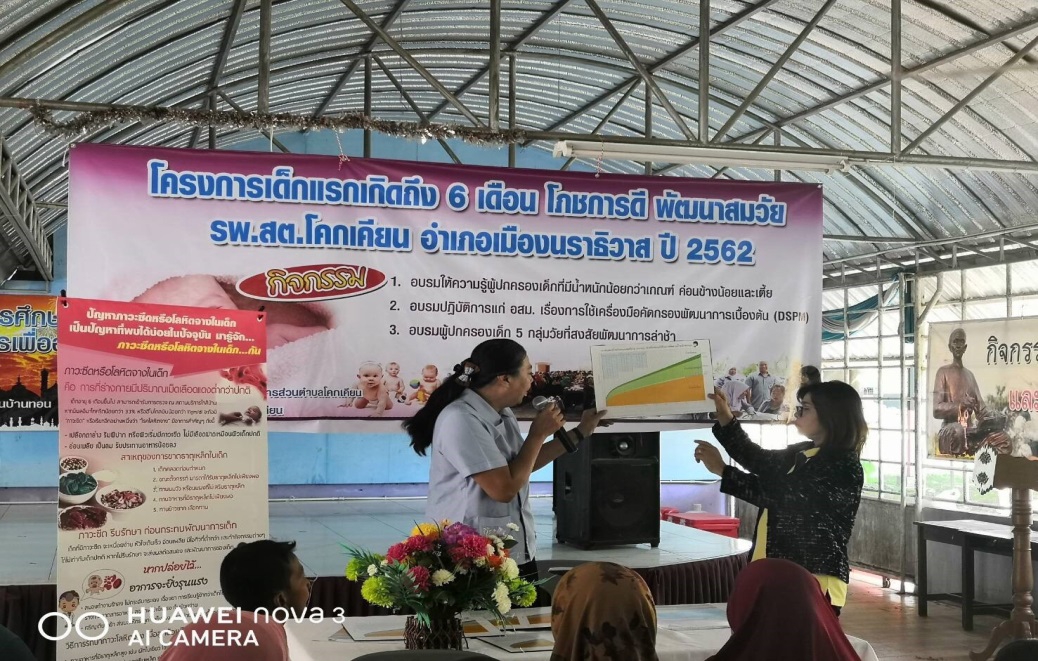 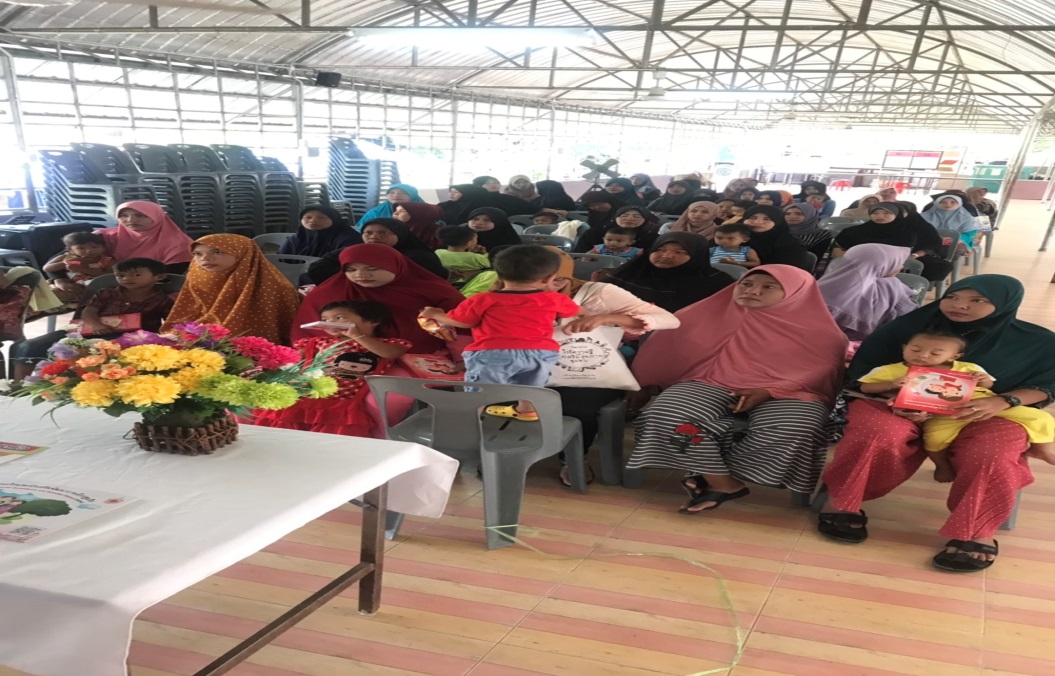 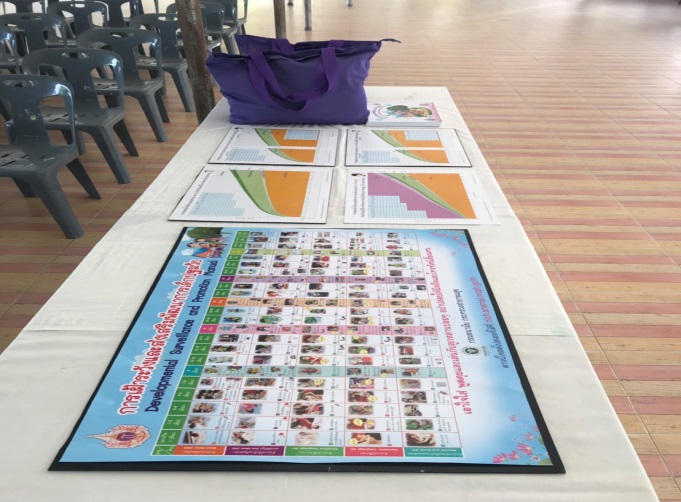 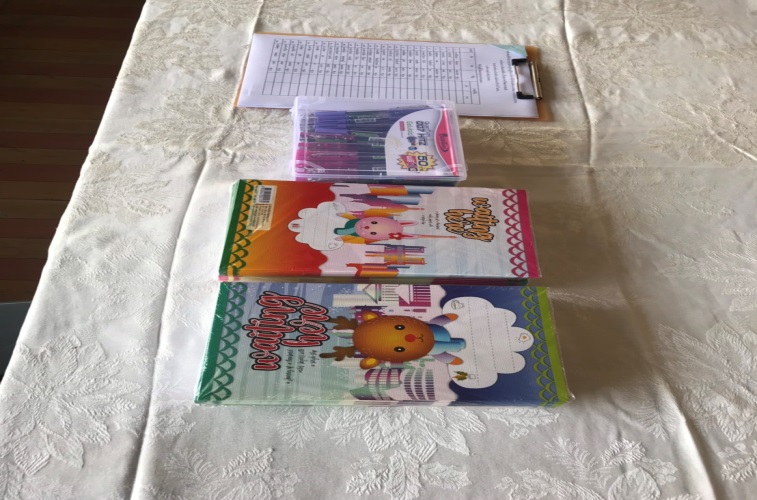 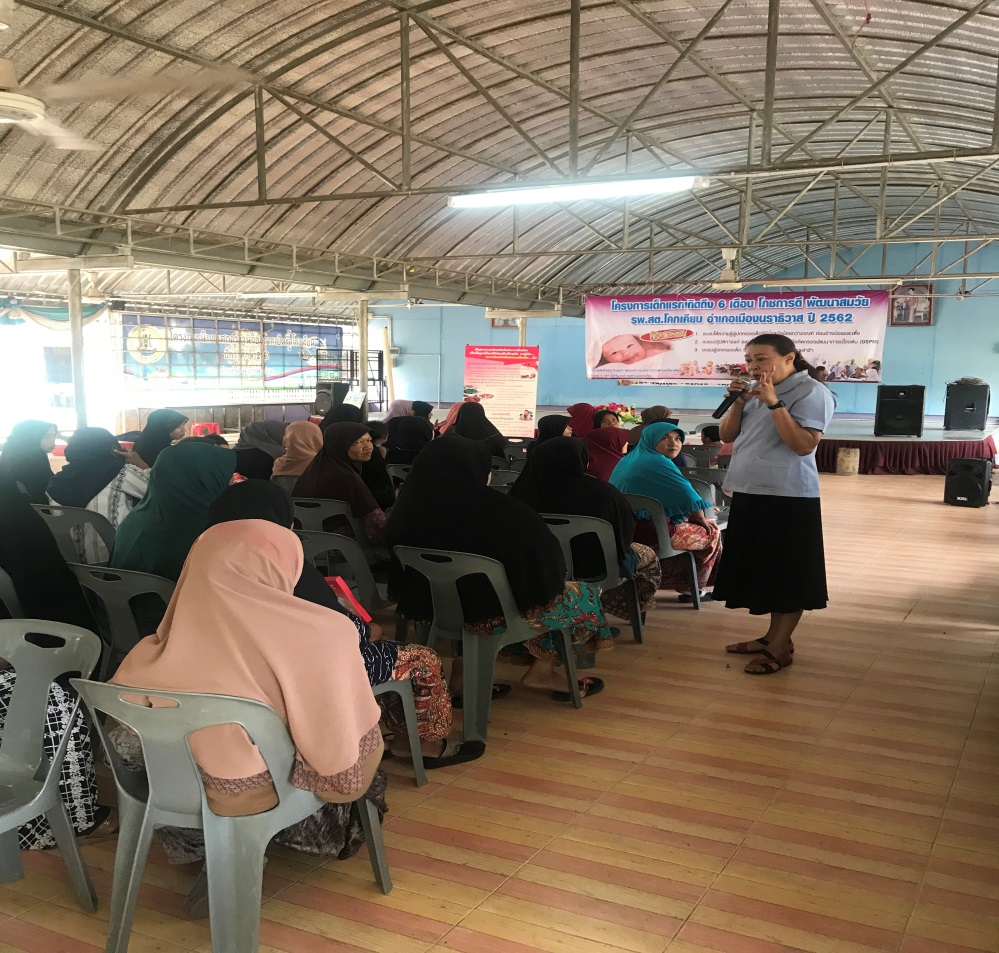 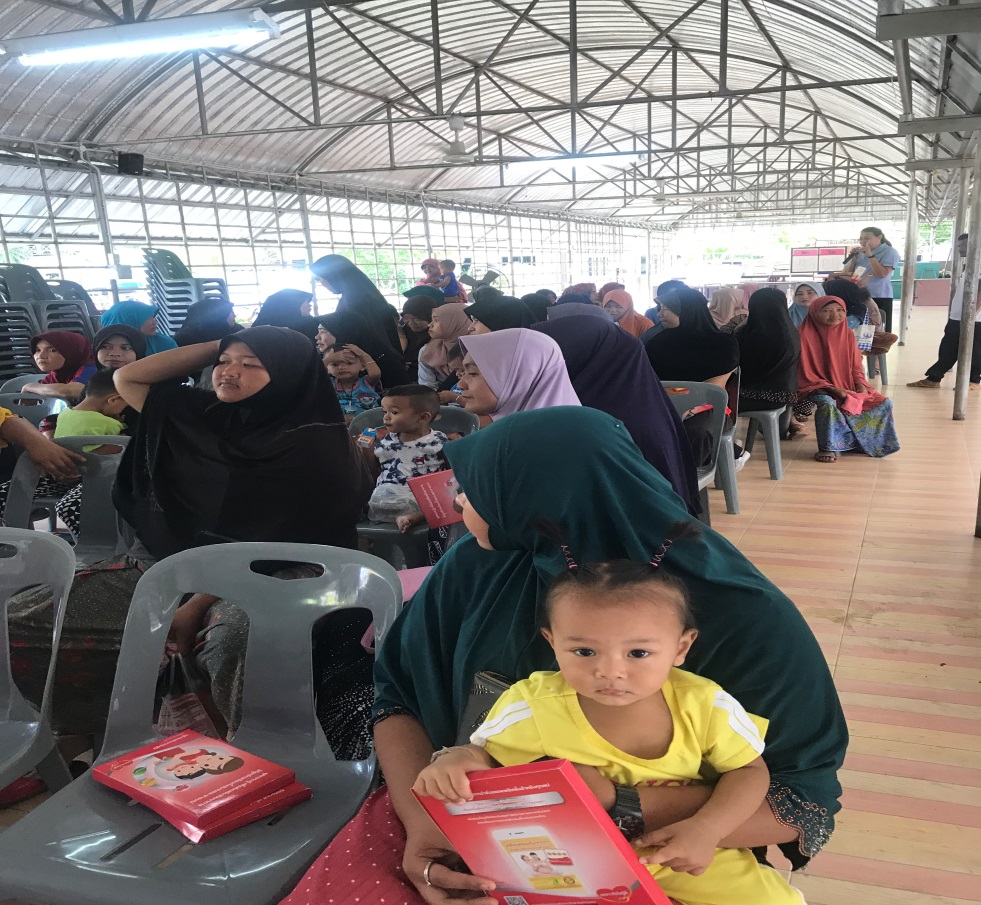 รหัสโครงการชื่อโครงการ/กิจกรรมโครงการ เด็กแรกเกิด ถึง 6 ปี โภชนาการดี พัฒนาการสมวัยรพ.สต.โคกเคียน อำเภอเมืองนราธิวาส ปี ๒๕๖๒โครงการ เด็กแรกเกิด ถึง 6 ปี โภชนาการดี พัฒนาการสมวัยรพ.สต.โคกเคียน อำเภอเมืองนราธิวาส ปี ๒๕๖๒ชื่อกองทุนสนับสนุนการจัดบริการสาธารณสุขของ หน่วยบริการ/สถานบริการ/หน่วยงานสาธารณสุข [ข้อ 7(1)]สนับสนุนกิจกรรมสร้างเสริมสุขภาพ การป้องกันโรคของกลุ่มหรือองค์กรประชาชน/หน่วยงานอื่น [ข้อ 7(2)] สนับสนุนการจัดกิจกรรมของ ศูนย์เด็กเล็ก/ผู้สูงอายุ/คนพิการ [ข้อ 7(3)]สนับสนุนการบริหารหรือพัฒนากองทุนฯ [ข้อ 7(4)]สนับสนุนกรณีเกิดโรคระบาดหรือภัยพิบัติ [ข้อ 7(5)]สนับสนุนการจัดบริการสาธารณสุขของ หน่วยบริการ/สถานบริการ/หน่วยงานสาธารณสุข [ข้อ 7(1)]สนับสนุนกิจกรรมสร้างเสริมสุขภาพ การป้องกันโรคของกลุ่มหรือองค์กรประชาชน/หน่วยงานอื่น [ข้อ 7(2)] สนับสนุนการจัดกิจกรรมของ ศูนย์เด็กเล็ก/ผู้สูงอายุ/คนพิการ [ข้อ 7(3)]สนับสนุนการบริหารหรือพัฒนากองทุนฯ [ข้อ 7(4)]สนับสนุนกรณีเกิดโรคระบาดหรือภัยพิบัติ [ข้อ 7(5)]หน่วยงาน/องค์กร/กลุ่มคนที่รับผิดชอบโครงการหน่วยบริการหรือสถานบริการสาธารณสุข เช่น รพ.สต.หน่วยงานสาธารณสุขอื่นของ อปท. เช่น กองสาธารณสุขของเทศบาลหน่วยงานสาธารณสุขอื่นของรัฐ เช่น สสอ.หน่วยงานอื่นๆ ที่ไม่ใช่หน่วยงานสาธารณสุข เช่น โรงเรียน กองการศึกษาฯกลุ่มหรือองค์กรประชาชนตั้งแต่5 คนหน่วยบริการหรือสถานบริการสาธารณสุข เช่น รพ.สต.หน่วยงานสาธารณสุขอื่นของ อปท. เช่น กองสาธารณสุขของเทศบาลหน่วยงานสาธารณสุขอื่นของรัฐ เช่น สสอ.หน่วยงานอื่นๆ ที่ไม่ใช่หน่วยงานสาธารณสุข เช่น โรงเรียน กองการศึกษาฯกลุ่มหรือองค์กรประชาชนตั้งแต่5 คนชื่อองค์กร/กลุ่มคน (5 คน)ชื่อองค์กรโรงพยาบาลส่งเสริมสุขภาพตำบลโคกเคียนกลุ่มคน (ระบุ 5 คน)1 นายพิรัช  ตั้งผดุงวงค์2นางเรวดี  รังษีโกศัย3นางวริศราละออสุวรรณ4นางอุไร  ทองไชย5นางกมลรัตน์  พรหมภักดีชื่อองค์กรโรงพยาบาลส่งเสริมสุขภาพตำบลโคกเคียนกลุ่มคน (ระบุ 5 คน)1 นายพิรัช  ตั้งผดุงวงค์2นางเรวดี  รังษีโกศัย3นางวริศราละออสุวรรณ4นางอุไร  ทองไชย5นางกมลรัตน์  พรหมภักดีวันอนุมัติระยะเวลาดำเนินโครงการตั้งแต่ วันที่...๑๕...เดือน......กรกฎาคม.พ.ศ. ๒๕๖๒ถึง วันที่..๓๐.เดือน..กันยายน   .พ.ศ.๒๕๖๒ตั้งแต่ วันที่...๑๕...เดือน......กรกฎาคม.พ.ศ. ๒๕๖๒ถึง วันที่..๓๐.เดือน..กันยายน   .พ.ศ.๒๕๖๒งบประมาณจำนวน.....39,100......บาท  ( สามหมื่นเก้าพันหนึ่งร้อยบาทถ้วน)จำนวน.....39,100......บาท  ( สามหมื่นเก้าพันหนึ่งร้อยบาทถ้วน)หลักการและเหตุผลด้วยงานงานส่งเสริมสุขภาพเด็กก่อนวัยเรียน โรงพยาบาลส่งเสริมสุขภาพตำบลโคกเคียน มีความประสงค์จะจัดทำโครงการโดยมีเป้าหมายเพื่อดูแลสุขภาพของเด็กแรกเกิด จนถึง 6 ปีให้มีภาวะโภชนาการปกติ มีน้ำหนักตามเกณฑ์และมีส่วนสูงดี สมส่วนตลอดจนมีพัฒนาการสมวัยเพื่อจะได้เติบโตเป็นพลเมืองที่มีคุณภาพในอนาคต ดังนั้น โรงพยาบาลส่งเสริมสุขภาพตำบลโคกเคียน จึงได้จัดทำโครงการเด็กแรกเกิด ถึง 6 ปี โภชนาการดี พัฒนาการสมวัย  รพ.สต.โคกเคียน อำเภอเมืองนราธิวาส  ปี 2562โดยมีรายละเอียดดังนี้โภชนาการเป็นสิ่งสำคัญในเด็ก หากมีสิ่งใดมาทำให้การเจริญเติบโตต้องชะงักไป จะเป็นผลเสียต่อเด็กเป็นอย่างยิ่ง อาจทำให้เติบโตเป็นผู้ใหญ่ที่มีคุณภาพด้อยไปได้ เด็กจึงควรได้รับพลังงานและสารอาหารอย่างเพียงพอกับความต้องการของร่างกาย การให้อาหารเด็กอย่างไม่เหมาะสมหรือไม่ครบทั้ง 5 หมู่ จะทำให้การเจริญเติบโตหยุดชะงัก มีระดับสติปัญญาไม่ดีเท่าที่ควร และเจ็บป่วยบ่อย เด็กควรได้กินอาหารหลักครบทั้ง 5 หมู่ ในแต่ละชนิดควรกินให้หลากหลายชนิด วันละ 3 มื้อ และดื่มนมเป็นอาหารเสริมซึ่งในส่วนของโรงพยาบาลส่งเสริมสุขภาพตำบลโคกเคียนยังพบว่ามีปัญหาเด็ก แรกเกิด ถึง 6 ปียังมีภาวะทุพโภชนาการอยู่ค่อนข้างสูงคิดเป็นร้อยละ 13.50ซึ่งสูงกว่าเกณฑ์ตัวชี้วัดกระทรวงสาธารณสุขถึง 1 เท่าตัวคือ ร้อยละ 7.0  และในส่วนของการเฝ้าระวังภาวะพัฒนาการในเด็ก 5 กลุ่มวัย คือ อายุ 9 เดือน 18 เดือน 30 เดือน 48 เดือนและ 60 เดือน พบว่ามีภาวะ สงสัยพัฒนาการล่าช้า มากกว่า ร้อยละ 20 และยังมีกลุ่มเด็กที่อยู่นอกเหนือกลุ่มวัยดังกล่าวยังไม่ได้รับการตรวจคัดกรองภาวะพัฒนาการฉะนั้นการแก้ไขปัญหาภาวะโภชนาการและ ส่งเสริมพัฒนาการในเด็ก แรกเกิด ถึง 6 ปี จึงต้องมีการดำเนินงานเพื่อเฝ้าระวังและแก้ไขปัญหาโดยให้กิจกรรมที่ดำเนินการสอดคล้องกับสาเหตุ  ครอบคลุม กลุ่มเป้าหมายด้วยการผสมผสานทั้งการสร้างเสริมป้องกันและส่งเสริมสุขภาพเด็กก่อนวัยเรียน (แรกเกิด ถึง 6 ปี)ตามโครงการเด็กแรกเกิด ถึง 6 ปี โภชนาการดี พัฒนาการสมวัย  รพ.สต.โคกเคียน อำเภอเมืองนราธิวาส  ปี 2562ดังกล่าวหลักการและเหตุผลด้วยงานงานส่งเสริมสุขภาพเด็กก่อนวัยเรียน โรงพยาบาลส่งเสริมสุขภาพตำบลโคกเคียน มีความประสงค์จะจัดทำโครงการโดยมีเป้าหมายเพื่อดูแลสุขภาพของเด็กแรกเกิด จนถึง 6 ปีให้มีภาวะโภชนาการปกติ มีน้ำหนักตามเกณฑ์และมีส่วนสูงดี สมส่วนตลอดจนมีพัฒนาการสมวัยเพื่อจะได้เติบโตเป็นพลเมืองที่มีคุณภาพในอนาคต ดังนั้น โรงพยาบาลส่งเสริมสุขภาพตำบลโคกเคียน จึงได้จัดทำโครงการเด็กแรกเกิด ถึง 6 ปี โภชนาการดี พัฒนาการสมวัย  รพ.สต.โคกเคียน อำเภอเมืองนราธิวาส  ปี 2562โดยมีรายละเอียดดังนี้โภชนาการเป็นสิ่งสำคัญในเด็ก หากมีสิ่งใดมาทำให้การเจริญเติบโตต้องชะงักไป จะเป็นผลเสียต่อเด็กเป็นอย่างยิ่ง อาจทำให้เติบโตเป็นผู้ใหญ่ที่มีคุณภาพด้อยไปได้ เด็กจึงควรได้รับพลังงานและสารอาหารอย่างเพียงพอกับความต้องการของร่างกาย การให้อาหารเด็กอย่างไม่เหมาะสมหรือไม่ครบทั้ง 5 หมู่ จะทำให้การเจริญเติบโตหยุดชะงัก มีระดับสติปัญญาไม่ดีเท่าที่ควร และเจ็บป่วยบ่อย เด็กควรได้กินอาหารหลักครบทั้ง 5 หมู่ ในแต่ละชนิดควรกินให้หลากหลายชนิด วันละ 3 มื้อ และดื่มนมเป็นอาหารเสริมซึ่งในส่วนของโรงพยาบาลส่งเสริมสุขภาพตำบลโคกเคียนยังพบว่ามีปัญหาเด็ก แรกเกิด ถึง 6 ปียังมีภาวะทุพโภชนาการอยู่ค่อนข้างสูงคิดเป็นร้อยละ 13.50ซึ่งสูงกว่าเกณฑ์ตัวชี้วัดกระทรวงสาธารณสุขถึง 1 เท่าตัวคือ ร้อยละ 7.0  และในส่วนของการเฝ้าระวังภาวะพัฒนาการในเด็ก 5 กลุ่มวัย คือ อายุ 9 เดือน 18 เดือน 30 เดือน 48 เดือนและ 60 เดือน พบว่ามีภาวะ สงสัยพัฒนาการล่าช้า มากกว่า ร้อยละ 20 และยังมีกลุ่มเด็กที่อยู่นอกเหนือกลุ่มวัยดังกล่าวยังไม่ได้รับการตรวจคัดกรองภาวะพัฒนาการฉะนั้นการแก้ไขปัญหาภาวะโภชนาการและ ส่งเสริมพัฒนาการในเด็ก แรกเกิด ถึง 6 ปี จึงต้องมีการดำเนินงานเพื่อเฝ้าระวังและแก้ไขปัญหาโดยให้กิจกรรมที่ดำเนินการสอดคล้องกับสาเหตุ  ครอบคลุม กลุ่มเป้าหมายด้วยการผสมผสานทั้งการสร้างเสริมป้องกันและส่งเสริมสุขภาพเด็กก่อนวัยเรียน (แรกเกิด ถึง 6 ปี)ตามโครงการเด็กแรกเกิด ถึง 6 ปี โภชนาการดี พัฒนาการสมวัย  รพ.สต.โคกเคียน อำเภอเมืองนราธิวาส  ปี 2562ดังกล่าวหลักการและเหตุผลด้วยงานงานส่งเสริมสุขภาพเด็กก่อนวัยเรียน โรงพยาบาลส่งเสริมสุขภาพตำบลโคกเคียน มีความประสงค์จะจัดทำโครงการโดยมีเป้าหมายเพื่อดูแลสุขภาพของเด็กแรกเกิด จนถึง 6 ปีให้มีภาวะโภชนาการปกติ มีน้ำหนักตามเกณฑ์และมีส่วนสูงดี สมส่วนตลอดจนมีพัฒนาการสมวัยเพื่อจะได้เติบโตเป็นพลเมืองที่มีคุณภาพในอนาคต ดังนั้น โรงพยาบาลส่งเสริมสุขภาพตำบลโคกเคียน จึงได้จัดทำโครงการเด็กแรกเกิด ถึง 6 ปี โภชนาการดี พัฒนาการสมวัย  รพ.สต.โคกเคียน อำเภอเมืองนราธิวาส  ปี 2562โดยมีรายละเอียดดังนี้โภชนาการเป็นสิ่งสำคัญในเด็ก หากมีสิ่งใดมาทำให้การเจริญเติบโตต้องชะงักไป จะเป็นผลเสียต่อเด็กเป็นอย่างยิ่ง อาจทำให้เติบโตเป็นผู้ใหญ่ที่มีคุณภาพด้อยไปได้ เด็กจึงควรได้รับพลังงานและสารอาหารอย่างเพียงพอกับความต้องการของร่างกาย การให้อาหารเด็กอย่างไม่เหมาะสมหรือไม่ครบทั้ง 5 หมู่ จะทำให้การเจริญเติบโตหยุดชะงัก มีระดับสติปัญญาไม่ดีเท่าที่ควร และเจ็บป่วยบ่อย เด็กควรได้กินอาหารหลักครบทั้ง 5 หมู่ ในแต่ละชนิดควรกินให้หลากหลายชนิด วันละ 3 มื้อ และดื่มนมเป็นอาหารเสริมซึ่งในส่วนของโรงพยาบาลส่งเสริมสุขภาพตำบลโคกเคียนยังพบว่ามีปัญหาเด็ก แรกเกิด ถึง 6 ปียังมีภาวะทุพโภชนาการอยู่ค่อนข้างสูงคิดเป็นร้อยละ 13.50ซึ่งสูงกว่าเกณฑ์ตัวชี้วัดกระทรวงสาธารณสุขถึง 1 เท่าตัวคือ ร้อยละ 7.0  และในส่วนของการเฝ้าระวังภาวะพัฒนาการในเด็ก 5 กลุ่มวัย คือ อายุ 9 เดือน 18 เดือน 30 เดือน 48 เดือนและ 60 เดือน พบว่ามีภาวะ สงสัยพัฒนาการล่าช้า มากกว่า ร้อยละ 20 และยังมีกลุ่มเด็กที่อยู่นอกเหนือกลุ่มวัยดังกล่าวยังไม่ได้รับการตรวจคัดกรองภาวะพัฒนาการฉะนั้นการแก้ไขปัญหาภาวะโภชนาการและ ส่งเสริมพัฒนาการในเด็ก แรกเกิด ถึง 6 ปี จึงต้องมีการดำเนินงานเพื่อเฝ้าระวังและแก้ไขปัญหาโดยให้กิจกรรมที่ดำเนินการสอดคล้องกับสาเหตุ  ครอบคลุม กลุ่มเป้าหมายด้วยการผสมผสานทั้งการสร้างเสริมป้องกันและส่งเสริมสุขภาพเด็กก่อนวัยเรียน (แรกเกิด ถึง 6 ปี)ตามโครงการเด็กแรกเกิด ถึง 6 ปี โภชนาการดี พัฒนาการสมวัย  รพ.สต.โคกเคียน อำเภอเมืองนราธิวาส  ปี 2562ดังกล่าววิธีดำเนินการ (ออกแบบให้ละเอียด)๑.กลุ่มผู้ปกครองเด็กแรกเกิด ถึง 6 ปี- อบรมเชิงปฏิบัติการด้านโภชนาการแก่ผู้ปกครอง- เฝ้าระวัง ชั่งน้ำหนัก วัดส่วนสูง และประเมินผลการเจริญเติบโตในเด็ก๒. กลุ่มเด็กอายุ แรกเกิด ถึง 6 ปีที่มีภาวะ น้ำหนักน้อยกว่าเกณฑ์ ค่อนข้างน้อย และส่วนสูงไม่สมส่วน (เตี้ย)- ประเมินภาวะโภชนาการ (ชั่งน้ำหนัก วัดส่วนสูง และแปรผล)๓. กลุ่มเด็ก แรกเกิด ถึง 5 ปี (กลุ่มที่ต้องเฝ้าระวัง พัฒนาการ)-อบรมเชิงปฏิบัติการแก่ อสม.ในการใช้เครื่องมือ DSPM เบื้องต้น ในการตรวจคัดกรอง พัฒนาการในเด็ก ตามกลุ่มวัย- อบรมให้ความรู้ ผู้ปกครองเด็ก เกี่ยวกับการกระตุ้นพัฒนาการเด็กให้สมตามวัย-จัดสัปดาห์การตรวจคัดกรองพัฒนาการ เด็กใน กลุ่มวัยหลัก  9 เดือน 18 เดือน 30 เดือน 48 เดือนและ 60 เดือน เพื่อแลกเปลี่ยนเรียนรู้ในกลุ่มผู้ปกครองเด็ก วิธีดำเนินการ (ออกแบบให้ละเอียด)๑.กลุ่มผู้ปกครองเด็กแรกเกิด ถึง 6 ปี- อบรมเชิงปฏิบัติการด้านโภชนาการแก่ผู้ปกครอง- เฝ้าระวัง ชั่งน้ำหนัก วัดส่วนสูง และประเมินผลการเจริญเติบโตในเด็ก๒. กลุ่มเด็กอายุ แรกเกิด ถึง 6 ปีที่มีภาวะ น้ำหนักน้อยกว่าเกณฑ์ ค่อนข้างน้อย และส่วนสูงไม่สมส่วน (เตี้ย)- ประเมินภาวะโภชนาการ (ชั่งน้ำหนัก วัดส่วนสูง และแปรผล)๓. กลุ่มเด็ก แรกเกิด ถึง 5 ปี (กลุ่มที่ต้องเฝ้าระวัง พัฒนาการ)-อบรมเชิงปฏิบัติการแก่ อสม.ในการใช้เครื่องมือ DSPM เบื้องต้น ในการตรวจคัดกรอง พัฒนาการในเด็ก ตามกลุ่มวัย- อบรมให้ความรู้ ผู้ปกครองเด็ก เกี่ยวกับการกระตุ้นพัฒนาการเด็กให้สมตามวัย-จัดสัปดาห์การตรวจคัดกรองพัฒนาการ เด็กใน กลุ่มวัยหลัก  9 เดือน 18 เดือน 30 เดือน 48 เดือนและ 60 เดือน เพื่อแลกเปลี่ยนเรียนรู้ในกลุ่มผู้ปกครองเด็ก วิธีดำเนินการ (ออกแบบให้ละเอียด)๑.กลุ่มผู้ปกครองเด็กแรกเกิด ถึง 6 ปี- อบรมเชิงปฏิบัติการด้านโภชนาการแก่ผู้ปกครอง- เฝ้าระวัง ชั่งน้ำหนัก วัดส่วนสูง และประเมินผลการเจริญเติบโตในเด็ก๒. กลุ่มเด็กอายุ แรกเกิด ถึง 6 ปีที่มีภาวะ น้ำหนักน้อยกว่าเกณฑ์ ค่อนข้างน้อย และส่วนสูงไม่สมส่วน (เตี้ย)- ประเมินภาวะโภชนาการ (ชั่งน้ำหนัก วัดส่วนสูง และแปรผล)๓. กลุ่มเด็ก แรกเกิด ถึง 5 ปี (กลุ่มที่ต้องเฝ้าระวัง พัฒนาการ)-อบรมเชิงปฏิบัติการแก่ อสม.ในการใช้เครื่องมือ DSPM เบื้องต้น ในการตรวจคัดกรอง พัฒนาการในเด็ก ตามกลุ่มวัย- อบรมให้ความรู้ ผู้ปกครองเด็ก เกี่ยวกับการกระตุ้นพัฒนาการเด็กให้สมตามวัย-จัดสัปดาห์การตรวจคัดกรองพัฒนาการ เด็กใน กลุ่มวัยหลัก  9 เดือน 18 เดือน 30 เดือน 48 เดือนและ 60 เดือน เพื่อแลกเปลี่ยนเรียนรู้ในกลุ่มผู้ปกครองเด็ก ผลที่คาดว่าจะได้รับ๑.เด็กแรกเกิด ถึง 6 ปีมีภาวะโภชนาการที่เหมาะสม น้ำหนักตามเกณฑ์อายุ  ส่วนสูงตามเกณฑ์อายุ และสมส่วนตามเกณฑ์ น้ำหนักตามเกณฑ์ส่วนสูง๒.เด็ก แรกเกิด ถึง 6 ปี ที่มีภาวะทุพโภชนาการได้รับอาหารเสริมส่งผลให้มีภาวะโภชนาการอยู่ในเกณฑ์ปกติ๓.ผู้ปกครองเด็กแรกเกิด ถึง 6 ปีมีความรู้ในการดูแลบุตรหลานให้เติบโตมีภาวะ โภชนาการดี พัฒนาการสมวัย๔.อสม. มีทักษะในการตรวจคัดกรอง พัฒนาการเด็กโดยใช้เครื่องมือ DSPM เบื้องต้น๕.มีกลุ่มเด็กต้นแบบ เด็กสุขภาพดี พัฒนาการสมวัยที่ผ่านการประกวด ผลที่คาดว่าจะได้รับ๑.เด็กแรกเกิด ถึง 6 ปีมีภาวะโภชนาการที่เหมาะสม น้ำหนักตามเกณฑ์อายุ  ส่วนสูงตามเกณฑ์อายุ และสมส่วนตามเกณฑ์ น้ำหนักตามเกณฑ์ส่วนสูง๒.เด็ก แรกเกิด ถึง 6 ปี ที่มีภาวะทุพโภชนาการได้รับอาหารเสริมส่งผลให้มีภาวะโภชนาการอยู่ในเกณฑ์ปกติ๓.ผู้ปกครองเด็กแรกเกิด ถึง 6 ปีมีความรู้ในการดูแลบุตรหลานให้เติบโตมีภาวะ โภชนาการดี พัฒนาการสมวัย๔.อสม. มีทักษะในการตรวจคัดกรอง พัฒนาการเด็กโดยใช้เครื่องมือ DSPM เบื้องต้น๕.มีกลุ่มเด็กต้นแบบ เด็กสุขภาพดี พัฒนาการสมวัยที่ผ่านการประกวด ผลที่คาดว่าจะได้รับ๑.เด็กแรกเกิด ถึง 6 ปีมีภาวะโภชนาการที่เหมาะสม น้ำหนักตามเกณฑ์อายุ  ส่วนสูงตามเกณฑ์อายุ และสมส่วนตามเกณฑ์ น้ำหนักตามเกณฑ์ส่วนสูง๒.เด็ก แรกเกิด ถึง 6 ปี ที่มีภาวะทุพโภชนาการได้รับอาหารเสริมส่งผลให้มีภาวะโภชนาการอยู่ในเกณฑ์ปกติ๓.ผู้ปกครองเด็กแรกเกิด ถึง 6 ปีมีความรู้ในการดูแลบุตรหลานให้เติบโตมีภาวะ โภชนาการดี พัฒนาการสมวัย๔.อสม. มีทักษะในการตรวจคัดกรอง พัฒนาการเด็กโดยใช้เครื่องมือ DSPM เบื้องต้น๕.มีกลุ่มเด็กต้นแบบ เด็กสุขภาพดี พัฒนาการสมวัยที่ผ่านการประกวด เป้าหมาย/วัตถุประสงค์เป้าหมาย/วัตถุประสงค์ตัวชี้วัดวัตถุประสงค์โดยตรงวัตถุประสงค์โดยตรงวัตถุประสงค์โดยตรงวัตถุประสงค์กลุ่มผู้ปกครองเด็กแรกเกิด ถึง 6 ปี๑.ผู้ปกครองมีความรู้ในเรื่องภาวะโภชนาการที่ปกติตามวัย และพัฒนาการสมวัยวัตถุประสงค์กลุ่มผู้ปกครองเด็กแรกเกิด ถึง 6 ปี๑.ผู้ปกครองมีความรู้ในเรื่องภาวะโภชนาการที่ปกติตามวัย และพัฒนาการสมวัยตัวชี้วัดความสำเร็จ1……ร้อยละ ๘๐กลุ่มเด็กอายุ แรกเกิด -6 ปี  2. เด็ก 5 กลุ่มวัยได้รับการตรวจคัดกรองพัฒนาการและมีพัฒนาการสมวัยกลุ่มเด็กอายุ แรกเกิด -6 ปี  2. เด็ก 5 กลุ่มวัยได้รับการตรวจคัดกรองพัฒนาการและมีพัฒนาการสมวัย2.......ร้อยละ 80กลุ่มอสม.3. อสม.มีความรู้ในเรื่องการใช้เครื่องมือ DSPM ในการประเมินภาวะพัฒนาการตามกลุ่มวัยกลุ่มอสม.3. อสม.มีความรู้ในเรื่องการใช้เครื่องมือ DSPM ในการประเมินภาวะพัฒนาการตามกลุ่มวัย3……ร้อยละ 10๐ระบุชนิดกิจกรรมหลัก เช่น ประชุม รณรงค์ จัดบริการ การจัดซื้องบประมาณระบุเวลาการจัดอบรมให้ความรู้เชิงปฏิบัติการ1.อบรมผู้ปกครองเด็กที่มีน้ำหนักน้อยกว่าเกณฑ์  ค่อนข้างน้อย และ เตี้ย จำนวน 120 คน-ค่าอาหารกลางวันผู้ปกครองเด็ก  .50บ.x.120คน=  6,000บ.-ค่าอาหารว่างและเครื่องดื่มผู้ปกครองเด็ก25บ.x120คนx 2 มื้อ           =  6,000บ.-ค่าตอบแทนวิทยากร ขั่วโมงละ  600 บาทx4 ชั่วโมง=  2,400บาท2.อบรมเชิงปฏิบัติการอสม. เรื่องการใช้เครื่องมือคัดกรองพัฒนาการเบื้องต้น (DSPM )จำนวน 109 คน-ค่าอาหารว่างและเครื่องดื่มอสม. 25.บ.x 109 คนx 2 มื้อ   =๕,๔๕๐  บ.-ค่าอาหารกลางวัน.อสม. .50..บ.x.109คน x 1 มื้อ   = ๕,๔๕๐  บ.- ค่าวิทยากร ๑ คน  ๔  ชั่วโมงๆละ  600บาท=2400.- บาท3.อบรมผู้ปกครองเด็ก 5 กลุ่มวัยที่ตรวจพบสงสัยพัฒนาการล่าซ้า   จำนวน 50 คน-ค่าอาหารว่างและเครื่องดื่ม ผู้ปกครองเด็ก 5 กลุ่มวัย25..บ.x 50  คนx 2 มื้อ   =  ๒,๕๐๐.-  บาท-ค่าอาหารกลางวันผู้ปกครองเด็ก 5 กลุ่มวัย.50..บ.x.50คน x 1 มื้อ                             = ๒,๕๐๐.-  บาท- ค่าวิทยากร ๑ คน  ๔ ชั่วโมงๆละ ๖๐๐บาท=  2,400.- บาท๔.ป้ายประชาสัมพันธ์โครงการฯ ขนาด ๑.๒x๓ เมตรผืนละ ๙๐๐  บาท x ๑ ผืน=๙๐๐.-บาท๕.ค่าวัสดุในการอบรมฯ- ปากกา           ๒๗๙  ด้ามx๕ บาท= ๑,๓๙๕  บาท- สมุด              ๒๗๙เล่ม x ๕ บาท   = ๑,๓๙๕  บาท- กระดาษ A๔      ๒  รีม x ๑๔๕ บาท   = ๒๙๐    บาท- ลวดเสียบกระดาษ ๒  กล่องx ๑๐ บาท= ๒๐      บาท=๓,๑๐๐.-บาทรวม..........39,100.......................บาท( สามหมื่นเก้าพันหนึ่งร้อยบาทถ้วน)